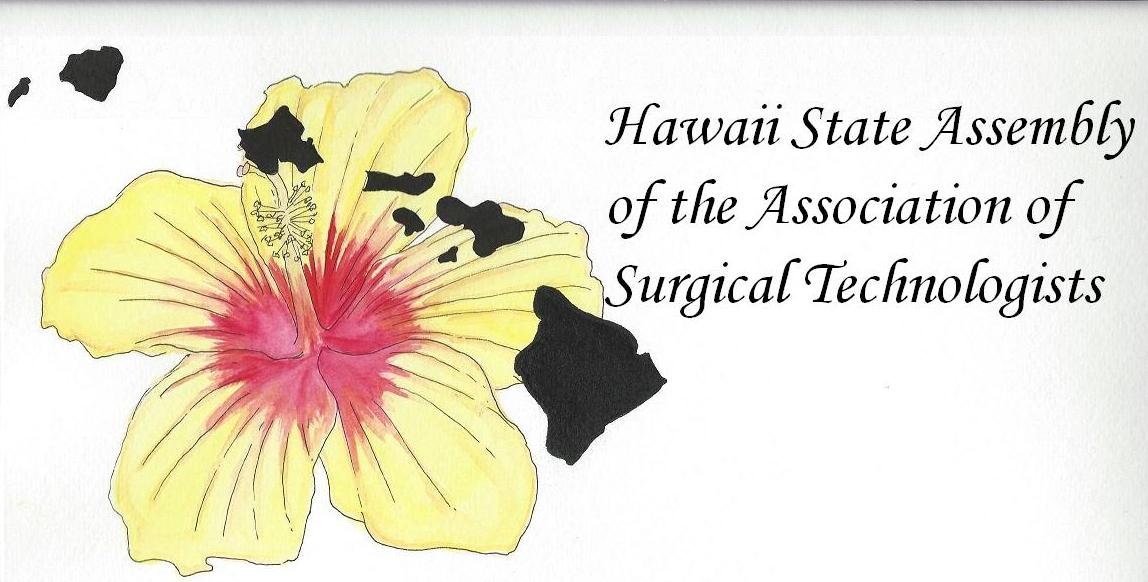 Certified Surgical Technologist of the Year AwardNomination FormNominee Name _______________________________________________________________________________Address _____________________________________________________________________________________Email _______________________________________________________________________________________Contact Number ______________________________________________________________________________Employer ___________________________________________Length of Employment _____________________AST Member Number _________________________________Certification Number ______________________List of Professional Affiliations/Organizations ________________________________________________________________________________________________________________________________________________Please describe how the candidate has demonstrated the criteria outlined in the nomination guidelines:Attitude____________________________________________________________________________________________________________________________________________________________________________________________________________________________________________________________________________________Team Work____________________________________________________________________________________________________________________________________________________________________________________________________________________________________________________________________________________________________________________________________________________________________________________1Performance Expectations_________________________________________________________________________________________________________________________________________________________________________________________________________________________________________________________________________________________________________________________________________________________________________________________________________________________________________________________________________________________________________Dedication to the Profession__________________________________________________________________________________________________________________________________________________________________________________________________________________________________________________________________________________________________________________________________________________________________________________________________________________________________________________________________________________________________________Nominated by _____________________________________________________________________________________Address __________________________________________________________________________________________Email ____________________________________________________________________________________________Contact Number ___________________________________________________________________________________Completed Nomination Forms must be submitted by October  1, 2016Submit to:Hawaii State AssemblyPO Box 2129Ewa Beach, HI 96706Or:  ana_zarate1@aol.com2